О внесении изменений в решение Совета Алексеевского муниципального района Республики Татарстан от 15.11.2021 года № 72«О муниципальном жилищном контроле на территории Алексеевскогомуниципального района Республики Татарстан» В соответствии с пунктом 2 части 1 статьи 30 Федерального закона от 31 июля 2020 года № 248-ФЗ «О государственном контроле (надзоре) и муниципальном контроле в Российской Федерации»:Совет Алексеевского муниципального района решил:Внести в решение Совета Алексеевского муниципального района Республики Татарстан от 15 ноября 2021 года № 72 «О муниципальном жилищном контроле на территории Алексеевского муниципального района Республики Татарстан» следующие изменения:- дополнить приложением № 4 «Перечень индикативных показателей для муниципального жилищного контроля на территории Алексеевского муниципального района» (Приложение).2. Опубликовать настоящее решение на официальном сайте Алексеевского муниципального района Республики Татарстан в Информационно-телекоммуникационной сети Интернет http://alekseevskiy.tatarstan.ru и официальном портале правовой информации Республики Татарстан.3. Настоящее решение вступает в силу с 1марта 2022 года.4. Контроль за исполнением настоящего решения возложить на постоянную комиссию Совета Алексеевского муниципального района по бюджетно-финансовым вопросам и экономическому развитию (Сафина Г.Т.).Глава муниципального района,                                                                          председатель Совета                                                                                   С.А. ДемидовПриложение к решению СоветаАлексеевского муниципального района Республики Татарстанот 28.01.2022 г.  № 92«Приложение № 4 к решению СоветаАлексеевского муниципального района Республики Татарстан от  15.11.2021 г.  №   72Перечень индикативных показателей для муниципального жилищного контроля на территории Алексеевского муниципального района количество плановых контрольных (надзорных) мероприятий, проведенных за отчетный период;количество внеплановых контрольных (надзорных) мероприятий, проведенных за отчетный период;количество внеплановых контрольных (надзорных) мероприятий, проведенных за отчетный период на основании выявления соответствия объекта контроля параметрам, утвержденным индикаторами риска нарушения обязательных требований, или отклонения объекта контроля от таких параметров, за отчетный период;общее количество контрольных (надзорных) мероприятий 
с взаимодействием, проведенных за отчетный период;количество контрольных (надзорных) мероприятий с взаимодействием 
по каждому виду КНМ, проведенных за отчетный период;количество контрольных (надзорных) мероприятий, проведенных 
с использованием средств дистанционного взаимодействия, за отчетный период;количество обязательных профилактических визитов, проведенных 
за отчетный период;количество предостережений о недопустимости нарушения обязательных требований, объявленных за отчетный период;количество контрольных (надзорных) мероприятий, по результатам которых выявлены нарушения обязательных требований, за отчетный период; количество контрольных (надзорных) мероприятий, по итогам которых возбуждены дела об административных правонарушениях, за отчетный период; сумма административных штрафов, наложенных по результатам контрольных (надзорных) мероприятий, за отчетный период; количество направленных в органы прокуратуры заявлений о согласовании проведения контрольных (надзорных) мероприятий, за отчетный период; количество направленных в органы прокуратуры заявлений о согласовании проведения контрольных (надзорных) мероприятий, по которым органами прокуратуры отказано в согласовании, за отчетный период; общее количество учтенных объектов контроля на конец отчетного периода;количество учтенных объектов контроля, отнесенных к категориям риска, по каждой из категорий риска, на конец отчетного периода; количество учтенных контролируемых лиц на конец отчетного периода;количество учтенных контролируемых лиц, в отношении которых проведены контрольные (надзорные) мероприятия, за отчетный период; общее количество жалоб, поданных контролируемыми лицами 
в досудебном порядке за отчетный период;количество жалоб, в отношении которых контрольным (надзорным) органом был нарушен срок рассмотрения, за отчетный период;количество жалоб, поданных контролируемыми лицами в досудебном порядке, по итогам рассмотрения которых принято решение о полной либо частичной отмене решения контрольного (надзорного) органа либо о признании действий (бездействий) должностных лиц контрольных (надзорных) органов недействительными, за отчетный период;количество исковых заявлений об оспаривании решений, действий (бездействий) должностных лиц контрольных (надзорных) органов, направленных контролируемыми лицами в судебном порядке, за отчетный период;количество исковых заявлений об оспаривании решений, действий (бездействий) должностных лиц контрольных (надзорных) органов, направленных контролируемыми лицами в судебном порядке, по которым принято решение 
об удовлетворении заявленных требований, за отчетный период;количество контрольных (надзорных) мероприятий, проведенных с грубым нарушением требований к организации и осуществлению государственного контроля (надзора) и результаты которых были признаны недействительными 
и (или) отменены, за отчетный период.Руководитель аппарата СоветаАлексеевского муниципального района 				   А.С. Харитонов» Руководитель аппарата СоветаАлексеевского муниципального района 				   А.С. Харитонов АЛЕКСЕЕВСКИЙ  РАЙОННЫЙ СОВЕТАЛЕКСЕЕВСКОГО МУНИЦИПАЛЬНОГО РАЙОНАРЕСПУБЛИКИ ТАТАРСТАН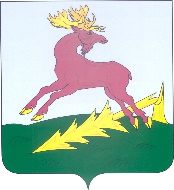 ТАТАРСТАН РЕСПУБЛИКАСЫАЛЕКСЕЕВСКМУНИЦИПАЛЬ РАЙОНЫНЫҢАЛЕКСЕЕВСКРАЙОН СОВЕТЫРЕШЕНИЕ28.01.2022п.г.т. Алексеевское                        КАРАР92